P.S. 176 / The Ovington School PTA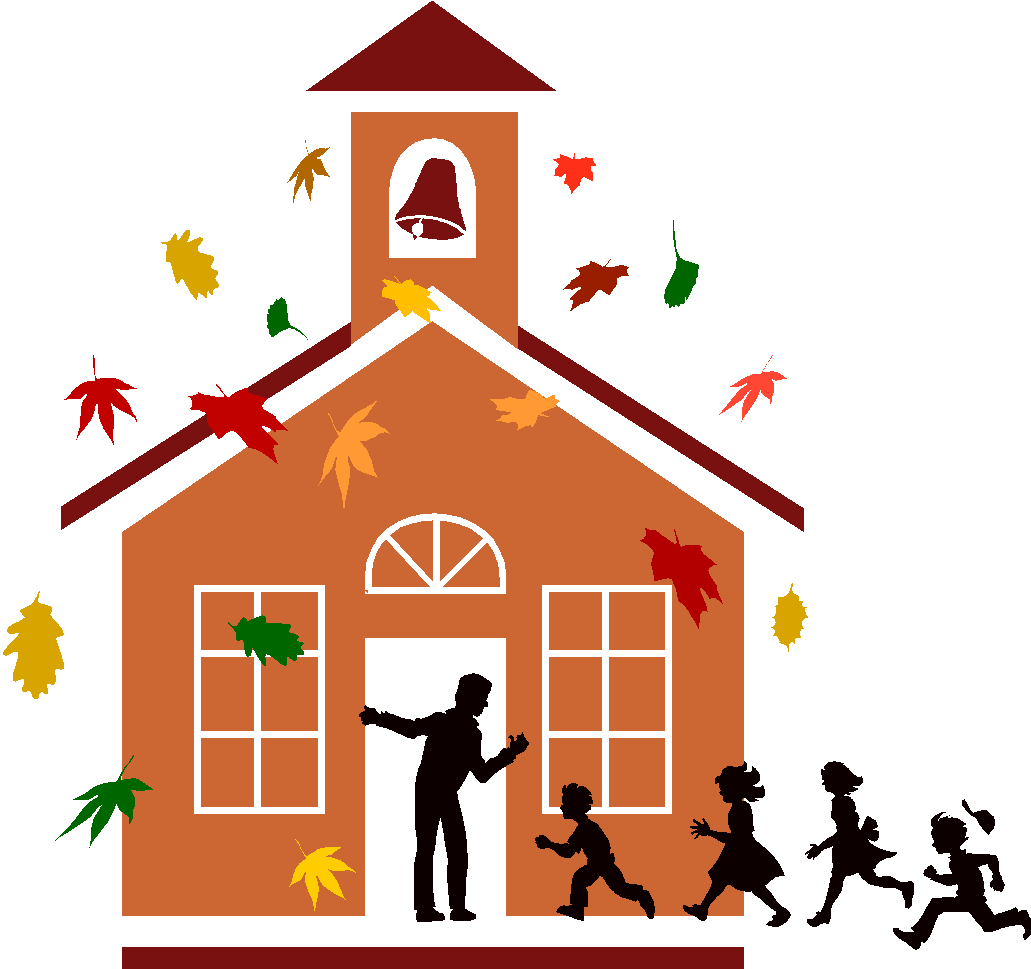 PTA Meeting Minutes:  Friday, April 12, 2019Meeting Place:		PS 176, Main cafeteriaMeeting Called to Order: 	 8:30	Minutes from March 1, 2019 meeting were distributed and accepted.Attendance:   Janine Petrone, Lily Tang, Lucy Romero, Irene Bonello, Ming Zong, Maria Vacirca , Muna AbuzahriehPTA President – Mrs. Janine Petrone – Welcomes everyone to the meeting.Lollipop Sale- $1 each.  Today (4/12) Burger King Fundraiser-4/17 5pm to 8pm  15% of sales go to our schoolMaker-Faire- 4/17 Volunteers neededMothers/Fathers Day Boutique-5/10  Volunteers neededMath State Test 5/1 & 5/2 English Lang Testing  5/7 & 5/8PTA Nomination Meeting- 5/15 PTA Nomination Committee- Irene Bonello, Lucy Romero and Ming ZongNurse Cathy & Nurse Donna- available 5 days a week.  Nurse Cathy spoke at meeting about all forms they need to have on file for students with allergies and other restrictions and needs.  Forms need to be updated every single year.No parent visits today due to makeup testing.Meeting Adjourned	 				Next meeting May 15, 2019									8:30am________________________			_______________Maria Vacirca, Recording Secretary			Date Approved